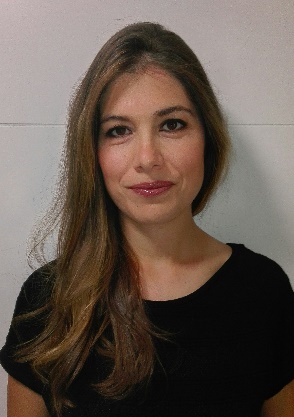 ELENA.I LÓPEZ RODRÍGUEZ.Diplomada Universitaria en Enfermería por la Universidad de Alcalá de Henares. Enfermera Especialista en Salud Mental, Título oficial del Ministerio de Educación (Vía EIR). (Anteproyecto de investigación fin de estudios: “Impacto de un grupo de psicoeducación, sobre la calidad de vida del paciente con insuficiencia renal crónica en hemodiálisis, impartido por enfermería en la fase pre-dialisis”).Formación y experiencia clínica asistencial en diferentes servicios y hospitales de la APHP (Asistencia Pública de Paris:  Hôpital Europeen Georges Pompidou y Hôpital Emile Roux), así como la red privada de salud de Francia (Centre Pasteur Valery-Radot. AURA. París).Formación y experiencia profesional como enfermera en varios hospitales de la Comunidad de Madrid (Hospital príncipe de Asturias de Alcalá de Henares, Hospital Ramón y Cajal, Hospital Gregorio Marañón, Hospital Infanta Leonor). Actualmente, enfermera Especialista en Salud Mental en el Hospital de Día de Psiquiatría de Adultos del Hospital Universitario Infanta Leonor- Hospital Virgen de la Torre, Madrid.